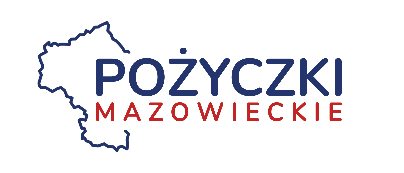 Załącznik nr 22 do wnioskuKlauzula informacyjna dla Klientów składających wnioski kredytowe w formie papierowejDane osobowe będą przetwarzane:dla celów realizacji umowy w czasie jej trwania,dla celów ustalenia, obrony i dochodzenia roszczeń,dla celów udzielenia odpowiedzi na pisma, wnioski i reklamacje.Jednocześnie informujemy, iż przysługują Panu/Pani następujące uprawnienia:żądania od administratora dostępu do danych osobowych Pana/Panią dotyczących,ich sprostowania, usunięcia lub ograniczenia przetwarzania lubwniesienia sprzeciwu wobec przetwarzania, a takżeżądania przeniesienia danych, w zakresie w jakim dane są przetwarzane na podstawie umowy lub zgody,wniesienia skargi do Prezesa Urzędu Ochrony Danych Osobowych, 
w przypadku jeśli uzna Pan/Pani, iż przetwarzanie danych narusza przepisy. Podanie danych osobowych jest konieczne dla celów zawarcia umowy. W przypadku ich niepodania brak jest możliwości zawarcia umowy. Jednocześnie informujemy, iż Pana/Pani dane osobowe mogą zostać ujawnione podmiotom świadczącym usługi na rzecz Administratora na podstawie zawartych umów powierzenia takich jak firma informatyczna, kancelaria prawna, podmioty świadczące usługi marketingowe; a także udostępnione Bankowi Gospodarstwa Krajowego.Dane osobowe będą przetwarzane do czasu wygaśnięcia roszczeń związanych z wykonaniem umowy lub w terminie wskazanym w przepisach szczegółowych”.„Administratorem danych osobowych podanych w umowie jest Mazowiecki Regionalny Fundusz Pożyczkowy Sp. z o.o. z siedzibą w Warszawie (02-626), przy Al. Niepodległości 58. Inspektorem Ochrony Danych Osobowych w Mazowieckim Regionalnym Fundusz Pożyczkowym Sp. z o.o. z siedzibą w Warszawie (02-626), przy Al. Niepodległości 58 jest Pani Anna Walosińska, email: iod.mrfp@dpag.pl. Z Inspektorem Ochrony Danych można skontaktować się również przez adres korespondencyjny: DPAG sp. z o.o., ul. Biedronki 68, 02-959 Warszawa. Podane dane osobowe będą przetwarzane na podstawie art. 6 ust. 1 lit. b oraz f RODO tj. w celu zawarcia i realizacji umowy; ustalenia, obrony i dochodzenia roszczeń oraz udzielenia odpowiedzi na pisma, wnioski i reklamacje, co stanowi prawnie uzasadniony interes administratora.____________________________________________________________miejscowość, dataczytelny podpis